*quantidades estimadas, não geram obrigação para aquisição por parte da Contratante.2 - No caso de adjudicação do contrato, o representante da nossa empresa que assinará o contrato será o Sr.(a.) ______________________________ qualificação _________________ (Gerente/Sócio/Proprietário). 3 - Prazo de Validade da Proposta: ___________ dias. (prazo por extenso).4 - Os preços contidos nesta proposta incluem todos os custos e despesas, tais como: custos diretos e indiretos, tributos incidentes, taxa de administração, materiais, serviços, encargos sociais, trabalhistas, seguros, frete, embalagens, lucro e outros necessários ao cumprimento integral do objeto do Edital Pregão Nº XXX/2017 e seus Anexos.Valor total da proposta para o LOTE 02 é igual: ________________ (Valor por extenso).A licitante deverá cotar todos os itens, sob pena de não aceitação da referida proposta e consequente desclassificação do licitante.Obs.: Esta proposta deverá ser preenchida em papel timbrado da empresa e assinada pelo(s) seu(s) representante(s) legal (is) ou procurador devidamente habilitado.Local e data:	_____________________________________________Nome do responsável legal pela empresa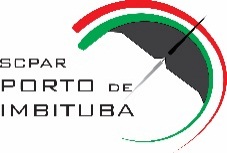 ANEXO III.B - MODELO DE PROPOSTA DE PREÇOS DO EDITAL DE PREGÃO PRESENCIAL Nº XXX/2017 – LOTE 21- De acordo com o estabelecido no instrumento convocatório do certame, informamos nossa proposta de preço para o LOTE 2:ANEXO III.B - MODELO DE PROPOSTA DE PREÇOS DO EDITAL DE PREGÃO PRESENCIAL Nº XXX/2017 – LOTE 21- De acordo com o estabelecido no instrumento convocatório do certame, informamos nossa proposta de preço para o LOTE 2:ANEXO III.B - MODELO DE PROPOSTA DE PREÇOS DO EDITAL DE PREGÃO PRESENCIAL Nº XXX/2017 – LOTE 21- De acordo com o estabelecido no instrumento convocatório do certame, informamos nossa proposta de preço para o LOTE 2:ANEXO III.B - MODELO DE PROPOSTA DE PREÇOS DO EDITAL DE PREGÃO PRESENCIAL Nº XXX/2017 – LOTE 21- De acordo com o estabelecido no instrumento convocatório do certame, informamos nossa proposta de preço para o LOTE 2:ANEXO III.B - MODELO DE PROPOSTA DE PREÇOS DO EDITAL DE PREGÃO PRESENCIAL Nº XXX/2017 – LOTE 21- De acordo com o estabelecido no instrumento convocatório do certame, informamos nossa proposta de preço para o LOTE 2:ANEXO III.B - MODELO DE PROPOSTA DE PREÇOS DO EDITAL DE PREGÃO PRESENCIAL Nº XXX/2017 – LOTE 21- De acordo com o estabelecido no instrumento convocatório do certame, informamos nossa proposta de preço para o LOTE 2:ANEXO III.B - MODELO DE PROPOSTA DE PREÇOS DO EDITAL DE PREGÃO PRESENCIAL Nº XXX/2017 – LOTE 21- De acordo com o estabelecido no instrumento convocatório do certame, informamos nossa proposta de preço para o LOTE 2:ANEXO III.B - MODELO DE PROPOSTA DE PREÇOS DO EDITAL DE PREGÃO PRESENCIAL Nº XXX/2017 – LOTE 21- De acordo com o estabelecido no instrumento convocatório do certame, informamos nossa proposta de preço para o LOTE 2:PROPOSTA DE PREÇOS - LOTE 2: MATERIAL A GRANELPROPOSTA DE PREÇOS - LOTE 2: MATERIAL A GRANELPROPOSTA DE PREÇOS - LOTE 2: MATERIAL A GRANELPROPOSTA DE PREÇOS - LOTE 2: MATERIAL A GRANELPROPOSTA DE PREÇOS - LOTE 2: MATERIAL A GRANELPROPOSTA DE PREÇOS - LOTE 2: MATERIAL A GRANELPROPOSTA DE PREÇOS - LOTE 2: MATERIAL A GRANELPROPOSTA DE PREÇOS - LOTE 2: MATERIAL A GRANELPROPOSTA DE PREÇOS - LOTE 2: MATERIAL A GRANELPROPOSTA DE PREÇOS - LOTE 2: MATERIAL A GRANELITEMITEMDESCRIÇÃODESCRIÇÃOQUANTIDADE UNIDADEPREÇO UNITÁRIO PREÇO UNITÁRIO + BDI PREÇO TOTAL ESPECIFICAÇÃO DO SERVIÇO111.11.1Areia lavada finaAreia lavada fina                20,00 m³1.21.2Areia lavada médiaAreia lavada média                20,00 m³1.31.3Areia lavada grossaAreia lavada grossa                20,00 m³1.41.4Brita 0Brita 0                20,00 m³1.51.5Brita 1/2Brita 1/2                50,00 m³1.61.6Brita 1Brita 1                20,00 m³1.71.7Brita 2Brita 2                20,00 m³1.81.8Brita 3 e 4 - médiaBrita 3 e 4 - média                20,00 m³1.91.9PedriscoPedrisco                30,00 m³1.101.10SaibroSaibro                25,00 m³1.111.11Pó de britaPó de brita                30,00 m³Soma ITEM 1Soma ITEM 1Soma ITEM 1Soma ITEM 1Soma ITEM 1Soma ITEM 1Soma ITEM 1Soma ITEM 1Soma TOTALSoma TOTALSoma TOTALSoma TOTALSoma TOTALSoma TOTALSoma TOTALSoma TOTALRAZÃO SOCIAL RAZÃO SOCIAL RAZÃO SOCIAL RAZÃO SOCIAL RAZÃO SOCIAL RAZÃO SOCIAL RAZÃO SOCIAL RAZÃO SOCIAL CNPJ NOCNPJ NOENDEREÇOENDEREÇOENDEREÇOENDEREÇOENDEREÇOENDEREÇOCOMPLEMENTOCOMPLEMENTOCOMPLEMENTOCEPMUNICÍPIOMUNICÍPIOMUNICÍPIOUFTELEFONEE-MAILE-MAILE-MAILBANCOAGÊNCIACONTA CORRENTECONTA CORRENTEREPRESENTANTE LEGALREPRESENTANTE LEGALREPRESENTANTE LEGALCPFTELEFONEE-MAILE-MAILE-MAIL